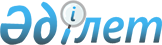 О внесении изменений в решение Кербулакского районного маслихата от 24 декабря 2010 года N 36-276  "О бюджете Кербулакского района на 2011-2013 годы"
					
			Утративший силу
			
			
		
					Решение маслихата Кербулакского районного маслихата Алматинской области от 21 октября 2011 года N 45-335. Зарегистрировано Управлением юстиции Кербулакского района Департамента юстиции Алматинской области 25 октября 2011 года N 2-13-141. Утратило силу - Решением маслихата Кербулакского района Алматинской области от 20 декабря 2011 года N 48-360      Сноска. Утратило силу - Решением маслихата Кербулакского района Алматинской области от 20.12.2011 N 48-360      Примечание РЦПИ:

      В тексте сохранена авторская орфография и пунктуация.      

В соответствии с подпунктом 4 пунктом 2 и пунктом 4 статьи 106 и пунктом 5 статьи 109 Бюджетного кодекса Республики Казахстан от 4 декабря 2008 года и подпунктом 1 пункта 1 статьи 6 Закона Республики Казахстан "О местном государственном управлении и самоуправлении в Республике Казахстан" от 23 января 2001года, Кербулакский районный маслихат РЕШИЛ:

      

1. Внести в решение Кербулакского районного маслихата от 24 декабря 2010 года N 36-276 "О бюджете Кербулакского района на 2011-2013 год" (зарегистрировано в государственном Реестре нормативных правовых актов 31 декабря 2010 года N 2-13-131, опубликовано в районной газете "Кербұлақ жұлдызы" от 07 января 2011 года N 1 (3542), в решение Кербулакского районного маслихата от 17 февраля 2011 года N 39-292 "О внесении изменении и дополнений в решение Кербулакского районного маслихата от 24 декабря 2010 года N 36-276 "О бюджете Кербулакского района на 2011-2013 годы" (зарегистрировано в государственном Реестре нормативных правовых актов 02 марта 2011 года за N 2-13-134, опубликовано в районной газете "Кербұлақ жұлдызы" от 11 марта 2011 года N 10 (3551), в решение Кербулакского районного маслихата от 25 марта 2011 года N 40-296 "О внесении изменении в решение Кербулакского районного маслихата от 24 декабря 2010 года N 36-276 "О бюджете Кербулакского района на 2011-2013 годы" (зарегистрировано в государственном Реестре нормативных правовых актов 31 марта 2011 года за N 2-13-136, опубликовано в районной газете "Кербұлақ жұлдызы" от 08 апреля 2011 года N 14 (3555), в решение Кербулакского районного маслихата от 14 апреля 2011 года N 40-310 "О внесении изменении в решение Кербулакского районного маслихата от 24 декабря 2010 года N 36-276 "О бюджете Кербулакского района на 2011-2013 год" (зарегистрировано в государственном Реестре нормативных правовых актов 31 марта 2011 года N 2-13-138, опубликовано в районной газете "Кербұлақ жұлдызы" от 29 апреля 2011 года N 17 (3558 ), в решение Кербулакского районного маслихата от 18 июля 2011 года N 42-321 "О внесении изменении в решение Кербулакского районного маслихата от 24 декабря 2010 года N 36-276 "О бюджете Кербулакского района на 2011-2013 год" (зарегистрировано в государственном Реестре нормативных правовых актов 27 июля 2011 года N 2-13-140, опубликовано в районной газете "Кербұлақ жұлдызы" от 5, 12, 26 августа 2011 года N 31 (3572), N 32 (3573), N 34 (3575) следующие изменения:



      В пункте 1 по строкам:



      1) "Доходы" цифру "4063161" заменить на цифру "4151813", в том числе:

      "налоговые поступления" цифру "102316" заменить на цифру "104133";

      "неналоговые поступления" цифру "2486" заменить на цифру "2545";

      "поступление от продажи основного капитала" цифру "10428" заменить на цифру "7894";

      "поступление трансфертов" цифру "3948589" заменить на цифру "4030437";

      "целевые текущие трансферты" цифру "451608" заменить на цифру "565599";

      "целевые трансферты на развитие" цифру "786366" заменить на цифру "754223".



      2) "расходы" цифру "4105960" заменить на цифру "4194612";

      "Поступления займа" "1009" заменить на цифру "781";



      В пункте 3 по строкам:

      "Государственные услуги общего характера" цифру "22216" заменить на цифру "228358";

      "Оборона" цифру "28398" заменить на цифру "28309";

      "Образование" цифру "2688142" заменить на цифру "2693036";

      "Социальная помощь и социальное обеспечение" цифру "159771" заменить на цифру "163971";

      "Жилищно-коммунальное хозяйство" цифру "669201" заменить на цифру "738731";

      "культура, спорт, туризм и информационное пространство" цифру "81837" заменить на цифру "85780";

      "Сельское, водное, лесное, рыбное хозяйство, особо охраняемые природные территории, охрана окружаюшей среды и животного мира, земельные отношения" цифру "125266" заменить на цифру "125650";

      "Транспорт и коммуникация" цифру "70645" заменить на цифру "70640";

      "Другие" цифру "48834" заменить на цифру "48439";

      "Чистое бюджетное кредитование" цифру "39055" заменить на цифру "32251";

      "Погашение займов" цифру "1011" заменить на цифру "783".

      

2. Приложение 1 к указанному решению изложить в новой редакции согласно приложению 1 к настоящему решению.

      

3. Настоящее решение вводится в действие с 01 января 2011 года.      Председатель сессии

      районного маслихата                        Дауренбеков Азамат Оразбаевич      Секретарь Кербулакского

      районного маслихата                        Суранчинов Есенбай Абдрахманович      СОГЛАСОВАННО:      Начальник отдела

      экономики, бюджетного

      планирования и

      предпринимательства                        Тулегенов Шалхибай Молдахметович

      21 октября 2011 года

Внесение изменений в решение

маслихата "Бюджет Кербулакского

района на 2011-2013 год" N 36-276

от 24 декабря 2010 года

Утвержден решением маслихата

N 45-335 от 21 октября 2011 года

Приложение N 1"Бюджет Кербулакского района

на 2011-2013 год" утвержден

решением маслихата N 36-276

от 24 декабря 2010 года

Приложение N 1 

Бюджет Кербулакского района на 2011 год
					© 2012. РГП на ПХВ «Институт законодательства и правовой информации Республики Казахстан» Министерства юстиции Республики Казахстан
				КатегорияКатегорияКатегорияКатегорияКатегорияСумма

(тыс.

тенге)КлассКлассКлассКлассСумма

(тыс.

тенге)ПодклассПодклассПодклассСумма

(тыс.

тенге)СпецификаСпецификаСумма

(тыс.

тенге)НаименованиеСумма

(тыс.

тенге)1234561. Доходы41518131Налоговые поступления10413304Hалоги на собственность914931Hалоги на имущество3915901Налог на имущество юридических лиц и

индивидуальных предпринимателей3732902Hалог на имущество физических лиц18303Земельный налог838401Земельный налог с физических лиц на

земли сельскохозяйственного назначения124002Земельный налог с физических лиц на

земли населенных пунктов330003Земельный налог на земли промышленности,

транспорта, связи, обороны и иного

несельскохозяйственного назначения142807Земельный налог с юридических лиц и

индивидуальных предпринимателей,

частных нотариусов и адвокатов на

земли сельскохозяйственного назначения7108Земельный налог с юридических лиц,

индивидуальных предпринимателей,

частных нотариусов и адвокатов на

земли населенных пунктов23454Hалог на транспортные средства3955001Hалог на транспортные средства с

юридических лиц315002Hалог на транспортные средства с

физических лиц364005Единый земельный налог440001Единый земельный налог440005Внутренние налоги на товары, работы и

услуги89422Акцизы397096Бензин (за исключением авиационного)

реализуемый юридическими и физическими

лицами в розницу, а также используемый

на собственные производственные нужды338897Дизельное топливо, реализуемое

юридическими и физическими лицами в

розницу, а также используемое на

собственные производственные нужды5823Поступления за использование природных

и других ресурсов80015Плата за пользование земельными

участками8004Сборы за ведение предпринимательской

и профессиональной деятельности395701Сбор за государственную регистрацию

индивидуальных предпринимателей26002Лицензионный сбор за право занятия

отдельными видами деятельности84603Сбор за государственную регистрацию

юридических лиц и учетную регистрацию

филиалов и представительств, а также

их перерегистрацию9705Сбор за государственную регистрацию

залога движимого имущества и ипотеки

судна или строящегося судна12914Сбор за государственную регистрацию

транспортных средств, а также их

перерегистрацию17818Сбор за государственную регистрацию

прав на недвижимое имущество и

сделок с ним235020Плата за размещение наружной

(визуальной) рекламы в полосе отвода

автомобильных дорог общего пользования

местного значения и в населенных пунктах975Налог на игорный бизнес21502Фиксированный налог21508Обязательные платежи, взимаемые за

совершение юридически значимых

действий и (или) выдачу документов

уполномоченными на то государственными

органами или должнос36981Государственная пошлина369802Государственная пошлина, взимаемая

с подаваемых в суд исковых заявлений,

заявлений особого искового

производства, заявлений (жалоб)

по делам особого производств106004Государственная пошлина, взимаемая

за регистрацию актов гражданского

состояния, а также за выдачу гражданам

справок и повторных свидетельств

о регистрации актов153805Государственная пошлина, взимаемая за

оформление документов на право выезда

за границу на постоянное место

жительства и приглашение в Республику

Казахстан лиц и4006Государственная пошлина, взимаемая за

выдачу на территории Республики

Казахстан визы к паспортам иностранцев

и лиц без гражданства или заменяющим

их документам307Государственная пошлина, взимаемая за

оформление документов о приобретении

гражданства Республики Казахстан,

восстановлении гражданства Республики

Казахстан1208Государственная пошлина, взимаемая

за регистрацию места жительства84010Государственная пошлина, взимаемая за

регистрацию и перерегистрацию каждой

единицы гражданского, служебного

оружия физических и юридических лиц

(за исключением2612Государственная пошлина за выдачу

разрешений на хранение или хранение

и ношение, транспортировку, ввоз на

территорию Республики Казахстан и

вывоз из Республики1792Неналоговые поступления254501Доходы от государственной собственности6275Доходы от аренды имущества,

находящегося в государственной

собственности62704Доходы от аренды имущества,

находящегося в коммунальной

собственности5475Доходы от аренды жилищ из жилищного

фонда8004Штрафы, пени, санкции, взыскания,

налагаемые государственными

учреждениями, финансируемыми из

государственного бюджета, а также

содержащимися и финансируемымые из

местного бюджета9301Штрафы, пени, санкции, взыскания,

налагаемые государственными

учреждениями, финансируемыми из

государственного бюджета, а также

содержащимися и финансируемымие из

местного бюджета930.05Административные штрафы, пени, санкции,

взыскания, налагаемые государственными

учреждениями, финансируемыми из

местного бюджета83014Прочие штрафы, пени, санкции,

взыскания, налагаемые государственными

учреждениями, финансируемыми из

местного бюджета10006Прочие неналоговые поступления988Прочие неналоговые поступления98607Возврат не использованных кредитов209Другие неналоговые поступления в

местный бюджет9863Поступления от продажи основного

капитала789403Продажа земли и нематериальных активов78941Продажа земли789401Поступления от продажи земельных

участков78944Поступления трансфертов403724102Трансферты из вышестоящих органов

государственного управления40372412Трансферты из областного бюджета403724101Целевые текущие трансферты57240302Целевые трансферты на развитие75422303Субвенции2710615Функциональные группыФункциональные группыФункциональные группыФункциональные группыФункциональные группыФункциональные группыСумма

(тыс.

тенге)Малая функцияМалая функцияМалая функцияМалая функцияМалая функцияСумма

(тыс.

тенге)Администратор бюджетной программыАдминистратор бюджетной программыАдминистратор бюджетной программыАдминистратор бюджетной программыСумма

(тыс.

тенге)ПрограммаПрограммаПрограммаСумма

(тыс.

тенге)ПодпрограммаПодпрограммаСумма

(тыс.

тенге)НаименованиеСумма

(тыс.

тенге)1234567Расходы419461201Государственные услуги общего

характера2283581Представительные, исполнительные

и другие органы, выполняющие общие

функции государственного управления195538112Аппарат маслихата района

(города областного значения)13485001Услуги по обеспечению деятельности

маслихата района (города областного

значения)13325003Капитальные расходы

государственных органов160Капитальные расходы

государственных органов500122Аппарат акима района

(города областного значения)67443001Услуги по обеспечению деятельности

акима района (города областного

значения)53166003Капитальные расходы

государственных органов14277Капитальные расходы

государственных органов14300123Аппарат акима района в городе,

города районного значения,

поселка, аула (села), аульного

(сельского) округа114610001Услуги по обеспечению деятельности

акима района в городе, города

районного значения, поселка, аула

(села), аульного (сельского) округа110523022Капитальные расходы

государственных органов4087Капитальные расходы

государственных органов5002Финансовая деятельность12992452Отдел финансов района

(города областного значения)12992001Услуги по реализации

государственной политики в области

исполнения бюджета района (города

областного значения) и управления

коммунальной собственностью

района (города областного значения)12179003Проведение оценки имущества

в целях налогообложения513010Организация приватизации

государственной собственности300018Капитальные расходы

государственных органов05Планирование и статистическая

деятельность19828476Отдел экономики, бюджетного

планирования и предпринимательства

района (города областного значения)19828001Услуги по реализации

государственной политики

в области формирования, развития

экономической политики, системы

государственного планирования,

управления района и

предпринимательства

(города областного значения)17578003Капитальные расходы

государственных органов225002Оборона283041Военные нужды743122Аппарат акима района

(города областного значения)743005Мероприятия в рамках исполнения

всеобщей воинской обязанности7432Организация работы по

чрезвычайным ситуациям27561122Аппарат акима района

(города областного значения)27561006Предупреждение и ликвидация

чрезвычайных ситуаций масштаба

района (города областного значения)26784007Мероприятия по профилактике и

тушению степных пожаров районного

(городского) масштаба, а также

пожаров в населенных пунктах,

в которых не созданы органы

государственной противопожарной

службы77703Общественный порядок,

безопасность, правовая,

судебная, уголовно-исполнительная

деятельность01Правоохранительная деятельность0458Отдел жилищно-коммунального

хозяйства, пассажирского

транспорта и автомобильных дорог

района (города областного значения)0021Обеспечение безопасности дорожного

движения в населенных пунктах004Образование26930411Дошкольное воспитание и обучение143600123Аппарат акима района в городе,

города районного значения,

поселка, аула (села), аульного

(сельского) округа821025Увеличение размера доплаты за

квалификационную категорию

учителям школ и воспитателям

дошкольных организаций образования821011За счет трансфертов из

республиканского бюджета821471Отдел образования, физической

культуры и спорта района

(города областного значения)142779003Обеспечение деятельности

организаций дошкольного

воспитания и обучения1427792Начальное, основное среднее

и общее среднее образование2387848123Аппарат акима района в городе,

города районного значения,

поселка, аула (села), аульного

(сельского) округа8582005Организация бесплатного подвоза

учащихся до школы и обратно в

аульной (сельской) местности8582471Отдел образования, физической

культуры и спорта района

(города областного значения)2379266004Общеобразовательное обучение2361930025Увеличение размера доплаты за

квалификационную категорию

учителям школ и воспитателям

дошкольных организаций образования17336011За счет трансфертов из

республиканского бюджета173369Прочие услуги в области образования161593466Отдел архитектуры,

градостроительства и строительства

района (города областного значения)125470037Строительство и реконструкция

объектов образования125470015За счет средств местного бюджета125470471Отдел образования, физической

культуры и спорта района

(города областного значения)36123008Информатизация системы образования

в государственных учреждениях

образования района

(города областного значения)4795009Приобретение и доставка учебников,

учебно-методических комплексов

для государственных учреждений

образования района

(города областного значения)23000020Ежемесячные выплаты денежных

средств опекунам (попечителям)

на содержание ребенка сироты

(детей-сирот), и ребенка (детей),

оставшегося без попечения родителей4657011За счет трансфертов из

республиканского бюджета17086023Обеспечение оборудованием,

программным обеспечением

детей-инвалидов, обучающихся

на дому3671011За счет трансфертов из

республиканского бюджета367106Социальная помощь и социальное

обеспечение1639712Социальная помощь145100451Отдел занятости и социальных

программ района (города

областного значения)145100002Программа занятости19817100Общественные работы12959101Профессиональная подготовка

и переподготовка безработных4149102Дополнительные меры по социальной

защите граждан в сфере занятости

населения2280103Расширение программы социальных

рабочих мест и молодежной практики

за счет целевых текущих

трансфертов из республиканского

бюджета0104Оказание мер государственной

поддержки участникам

Программы занятости 2020429004Оказание социальной помощи на

приобретение топлива специалистам

здравоохранения, образования,

социального обеспечения, культуры

и спорта в сельской местности в

соответствии с законодательством

Республики Казахстан16042000Оказание социальной помощи на

приобретение топлива специалистам

здравоохранения, образования,

социального обеспечения, культуры

и спорта в сельской местности в

соответствии с законодательством

Республики Казахстан16042005Государственная адресная

социальная помощь7960015За счет средств местного бюджета7960006Жилищная помощь19024000Жилищная помощь19024007Социальная помощь отдельным

категориям нуждающихся граждан

по решениям местных

представительных органов15701028За счет трансфертов из

областного бюджета7586029За счет средств бюджета района

(города областного значения)8115010Материальное обеспечение

детей-инвалидов, воспитывающихся

и обучающихся на дому2459000Материальное обеспечение

детей-инвалидов, воспитывающихся

и обучающихся на дому2459014Оказание социальной помощи

нуждающимся гражданам на дому20124015За счет средств местного бюджета20124016Государственные пособия на детей

до 18 лет31474015За счет средств местного бюджета31474017Обеспечение нуждающихся инвалидов

обязательными гигиеническими

средствами и предоставление

услуг специалистами жестового

языка, индивидуальными помощниками

в соответствии с индивидуальной

программой реабилитации инвалида4167000Обеспечение нуждающихся инвалидов

обязательными гигиеническими

средствами и предоставление

услуг специалистами жестового

языка, индивидуальными помощниками

в соответствии с индивидуальной

программой реабилитации инвалида4167023Обеспечение деятельности

центров занятости8332011За счет трансфертов из

республиканского бюджета83329Прочие услуги в области социальной

помощи и социального обеспечения18871451Отдел занятости и социальных

программ района (города

областного значения)18871001Услуги по реализации

государственной политики на

местном уровне в области

обеспечения занятости и реализации

социальных программ для населения15114011Оплата услуг по зачислению,

выплате и доставке пособий

и других социальных выплат1284021Капитальные расходы

государственных органов247307Жилищно-коммунальное хозяйство7387311Жилищное хозяйство133327458Отдел жилищно-коммунального

хозяйства, пассажирского

транспорта и автомобильных дорог

района (города областного значения)51862003Организация сохранения

государственного жилищного фонда51862466Отдел архитектуры,

градостроительства и строительства

района (города областного значения)81465003Строительство жилья

государственного коммунального

жилищного фонда53723011За счет трансфертов из

республиканского бюджета45890015За счет средств местного бюджета7833004Развитие и обустройство

инженерно-коммуникационной

инфраструктуры27742015За счет средств местного бюджета277422Коммунальное хозяйство566837458Отдел жилищно-коммунального

хозяйства, пассажирского

транспорта и автомобильных дорог

района (города областного значения)566837012Функционирование системы

водоснабжения и водоотведения19549000Функционирование системы

водоснабжения и водоотведения19549029Развитие системы водоснабжения547288011За счет трансфертов из

республиканского бюджета111383015За счет средств местного бюджета4359053Благоустройство населенных пунктов38567123Аппарат акима района в городе,

города районного значения,

поселка, аула (села), аульного

(сельского) округа38567008Освещение улиц населенных пунктов16210009Обеспечение санитарии населенных

пунктов4380010Содержание мест захоронений

и погребение безродных0011Благоустройство и озеленение

населенных пунктов1797708Культура, спорт, туризм и

информационное пространство857801Деятельность в области культуры39188478Отдел внутренней политики,

культуры и развития языков района

(города областного значения)39188009Поддержка культурно-досуговой

работы391882Спорт5109471Отдел образования, физической

культуры и спорта района

(города областного значения)5109014Проведение спортивных

соревнований на районном (города

областного значения) уровне500015Подготовка и участие членов

сборных команд района (города

областного значения) по различным

видам спорта на областных

спортивных соревнованиях46093Информационное пространство33149478Отдел внутренней политики,

культуры и развития языков района

(города областного значения)33149005Услуги по проведению

государственной информационной

политики через газеты и журналы1811007Функционирование районных

(городских) библиотек30723008Развитие государственного языка

и других языков народа Казахстана6159Прочие услуги по организации

культуры, спорта, туризма и

информационного пространства8334478Отдел внутренней политики,

культуры и развития языков района

(города областного значения)8334001Услуги по реализации

государственной политики на

местном уровне в области

информации, укрепления

государственности и формирования

социального оптимизма граждан,

развития языков и культуры7696003Капитальные расходы

государственных органов302004Реализация региональных программ

в сфере молодежной политики33610Сельское, водное, лесное, рыбное

хозяйство, особо охраняемые

природные территории, охрана

окружающей среды и животного

мира, земельные отношения1256501Сельское хозяйство25266474Отдел сельского хозяйства и

ветеринарии района (города

областного значения)19471001Услуги по реализации

государственной политики на

местном уровне в сфере сельского

хозяйства и ветеринарии15064003Капитальные расходы

государственных органов170007Организация отлова и уничтожения

бродячих собак и кошек820008Возмещение владельцам стоимости

изымаемых и уничтожаемых больных

животных, продуктов и сырья

животного происхождения1074011Проведение ветеринарных

мероприятий по энзоотическим

болезням животных2343476Отдел экономики, бюджетного

планирования и предпринимательства

района (города областного значения)5795099Реализация мер социальной

поддержки специалистов социальной

сферы сельских населенных пунктов

за счет целевого трансферта из

республиканского бюджета57956Земельные отношения16976463Отдел земельных отношений района

(города областного значения)16976001Услуги по реализации

государственной политики в области

регулирования земельных отношений

на территории района (города

областного значения)7899004Организация работ по

зонированию земель8950007Капитальные расходы

государственных органов1279Прочие услуги в области сельского,

водного, лесного, рыбного хозяйства, охраны окружающей

среды и земельных отношений83408474Отдел сельского хозяйства и

ветеринарии района (города

областного значения)83408013Проведение противоэпизоотических

мероприятий8340811Промышленность, архитектурная,

градостроительная и строительная

деятельность85442Архитектурная, градостроительная

и строительная деятельность8544466Отдел архитектуры,

градостроительства и строительства

района (города областного значения)8544001Услуги по реализации

государственной политики

в области строительства,

улучшения архитектурного облика

городов, районов и населенных

пунктов области и обеспечению

рационального и эффективного

градостроительного освоения

территории района8244015Капитальные расходы

государственных органов30012Транспорт и коммуникации706401Автомобильный транспорт70640123Аппарат акима района в городе,

города районного значения,

поселка, аула (села), аульного

(сельского) округа70640013Обеспечение функционирования

автомобильных дорог в городах

районного значения, поселках,

аулах (селах), аульных (сельских)

округах70640015За счет средств местного бюджета7064013Прочие484399Прочие48439451Отдел занятости и социальных

программ района(город областного

значения)2028022Поддержка частного

предпринимательства в рамках

программы "Дорожная карта

бизнеса - 2020"2028011За счет трансфертов из

республиканского бюджета2028452Отдел финансов района

(города областного значения)18381012Резерв местного исполнительного

органа района (города областного

значения)1381100Чрезвычайный резерв местного

исполнительного органа района

(города областного значения) для

ликвидации чрезвычайных ситуаций

природного и техногенного

характера на территории района

(города областного значения)338101Резерв местного исполнительного

органа района (города областного

значения) на неотложные затраты1043014Формирование или увеличение

уставного капитала юридических лиц17000458Отдел жилищно-коммунального

хозяйства, пассажирского

транспорта и автомобильных дорог

района (города областного значения)7244001Услуги по реализации

государственной политики на

местном уровне в области

жилищно-коммунального хозяйства,

пассажирского транспорта и

автомобильных дорог7054013Капитальные расходы

государственных органов190471Отдел образования, физической

культуры и спорта района

(города областного значения)20786001Услуги по обеспечению деятельности

отдела образования, физической

культуры и спорта18792018Капитальные расходы

государственных органов199415Трансферты31541Трансферты3154452Отдел финансов района

(города областного значения)3154006Возврат неиспользованных

(недоиспользованных) целевых

трансфертов3154Функциональные группыФункциональные группыФункциональные группыФункциональные группыФункциональные группыФункциональные группыСумма

(тыс.

тенге)Малая функцияМалая функцияМалая функцияМалая функцияМалая функцияСумма

(тыс.

тенге)Администратор бюджетной программыАдминистратор бюджетной программыАдминистратор бюджетной программыАдминистратор бюджетной программыСумма

(тыс.

тенге)ПрограммаПрограммаПрограммаСумма

(тыс.

тенге)ПодпрограммаПодпрограммаСумма

(тыс.

тенге)НаименованиеСумма

(тыс.

тенге)12345673.Чистое бюджетное кредитование32251Бюджетные кредиты3225110Сельское, водное, лесное, рыбное

хозяйство, особо охраняемые

природные территории, охрана

окружающей среды и животного

мира, земельные отношения322511Сельское хозяйство32251476Отдел экономики, бюджетного

планирования и предпринимательства

района (города областного значения)32251004Бюджетные кредиты для реализации

мер социальной поддержки

специалистов социальной сферы

сельских населенных пунктов32251КатегорияКатегорияКатегорияКатегорияКатегорияСумма

(тыс.

тенге)КлассКлассКлассКлассСумма

(тыс.

тенге)ПодклассПодклассПодклассСумма

(тыс.

тенге)СпецификаСпецификаСумма

(тыс.

тенге)НаименованиеСумма

(тыс.

тенге)1234565Погашение бюджетных кредитов78101Погашение бюджетных кредитов7811Погашение бюджетных кредитов,

выданных из государственного

бюджета78113Погашение бюджетных кредитов,

выданных из местного бюджета

физическим лицам781КатегорияКатегорияКатегорияКатегорияКатегорияСумма

(тыс.

тенге)КлассКлассКлассКлассСумма

(тыс.

тенге)ПодклассПодклассПодклассСумма

(тыс.

тенге)СпецификаСпецификаСумма

(тыс.

тенге)НаименованиеСумма

(тыс.

тенге)1234564.Операционное сальдо проведенные

финансовыми активами0Покупка финансовых активов0Поспупление за счет продажи

государственных финансовых активов0КатегорияКатегорияКатегорияКатегорияКатегорияСумма

(тыс.

тенге)КлассКлассКлассКлассСумма

(тыс.

тенге)ПодклассПодклассПодклассСумма

(тыс.

тенге)СпецификаСпецификаСумма

(тыс.

тенге)НаименованиеСумма

(тыс.

тенге)1234565.Дефицит(профицит)-750526.Финансирование дефицита бюджета750527Поступления займов32251Внутренние государственные займы322512Договоры займа3225103Займы, получаемые местным

исполнительным органом района

(города областного значения)322518Неиспользованные остатки

бюджетных средств42801.01Остатки бюджетных средств428011Свободные остатки бюджетных средств42801.01Свободные остатки бюджетных средств42801Функциональные группыФункциональные группыФункциональные группыФункциональные группыФункциональные группыФункциональные группыСумма

(тыс.

тенге)Малая функцияМалая функцияМалая функцияМалая функцияМалая функцияСумма

(тыс.

тенге)Администратор бюджетной программыАдминистратор бюджетной программыАдминистратор бюджетной программыАдминистратор бюджетной программыСумма

(тыс.

тенге)ПрограммаПрограммаПрограммаСумма

(тыс.

тенге)ПодпрограммаПодпрограммаСумма

(тыс.

тенге)НаименованиеСумма

(тыс.

тенге)123456716Погашение займов7811Погашение займов781452Отдел финансов района

(города областного значения)781008Погашение долга местного

исполнительного органа перед

вышестоящим бюджетом781021Возврат не использованных кредитов2